Пам’ятка  для  батьків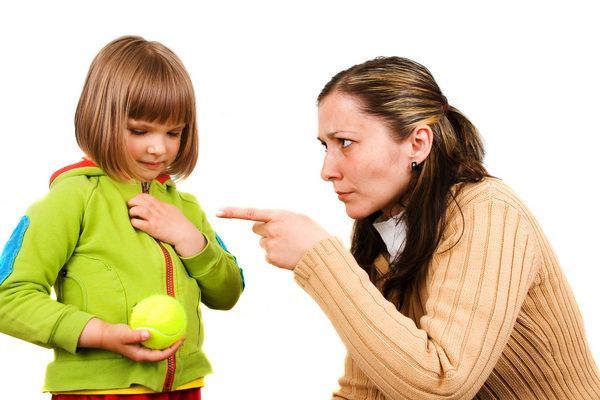 Батьківські  лінощі  (недостатній  догляд  за  дитиною, непослідовність  у  вимогах, несистематичність  проведення  гігієнічних  процедур, небажання  відриватися  від  власних  справ  навіть  тоді, коли  малюк  потребує  допомоги  батьків).Хвалькуватість  батьків (хизування  успіхами  дитини, примушування  малюка  займатися  тим, до  чого  у  нього  немає  інтересу, хворобливе  реагування  на  успіхи  інших  малят, якщо  ті  затьмарюють  іншу  дитину).Невиправдана  принциповість  (переконання  батьків, що  як  вони  сказали, так  і  має  бути, навіть  якщо  вимоги  не  виправдані).Безтурботність  (переконання  батьків, що  з  дитиною  нічого  не  трапиться). Такі  батьки  відправляють  малюка  самого  гратися  на  подвір’ї, майже  не  наглядають  за  ним, дозволяють  спілкуватися  з  незнайомцями, думаючи, що  у  такий спосіб  виховують  самостійність.Самоствердження  за  рахунок  дитини. Батьки, які  не  реалізували  себе  в  житті, демонструють  свою  зверхність, чинять  посилений  тиск  на  дитину, постійно  наголошують  на  її  недоліках, ігноруючи  право  малюка  на  індивідуальність.Нав’язування дитині  ролей (вундеркінда, таланта, лідера), які  не  відповідають  її  здібностям  і  темпераменту.